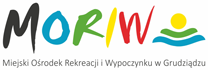 Miejski Ośrodek Rekreacji i Wypoczynku w Grudziądzu; ul. Za Basenem 2, 86-300 Grudziądztel. (56) 4624091, www.moriw.pl, email: przetargi@moriw.grudziadz.plMORiW: 23.230.2300.36.2020 				Grudziądz, dnia 10 grudnia 2020 r.							BIP MORiWZawiadomienie o wyborze ofertyDotyczy:	postępowania w trybie zapytania ofertowego na  „Zakup dwóch rowerów wodnych czteroosobowych  dla  Miejskiego Ośrodka Rekreacji i Wypoczynku  w Grudziądzu”. W związku z zapytaniem ofertowym w przedmiotowej sprawie Miejski Ośrodek Rekreacji i Wypoczynku w Grudziądzu informuje, iż dokonał wyboru oferty.W postępowaniu do Zamawiającego wpłynęły 2 oferty. Za ofertę najkorzystniejszą została uznana oferta złożona przez:Producent i Dealer Sprzętu Wodnego NAVIGO -  Kajaki, ul. Rogali 8, 83-424 LipuszZ poważaniem				Dyrektor			/-/ Izabela Piwowarska